OpenDICE Command Line (v2.5) User ManualLei Helehe@loc.gov1-202-707-8239This version of OpenDICE implements the FADGI v2016. It is a command line version of the GUI-based OpenDICE v2.5. Based on the v2.4, this version adds the follow new features:1). Four new targets of FADGI 19264 Commercial, DT-NGT, Positive 35mm film, and IT8.7/1 transparency target are added; 2). Both Excel and text format files are now supported for input and output; If the input measurements are in a txt file, then the output will be three text files for the tonescale, color and resolution, respectively. 3). Automatic ROI detection is added for the FADGI 19264 and UTT targets.4). Automatic scan the DICE target for possible 2D barcode, in order to update the measurements.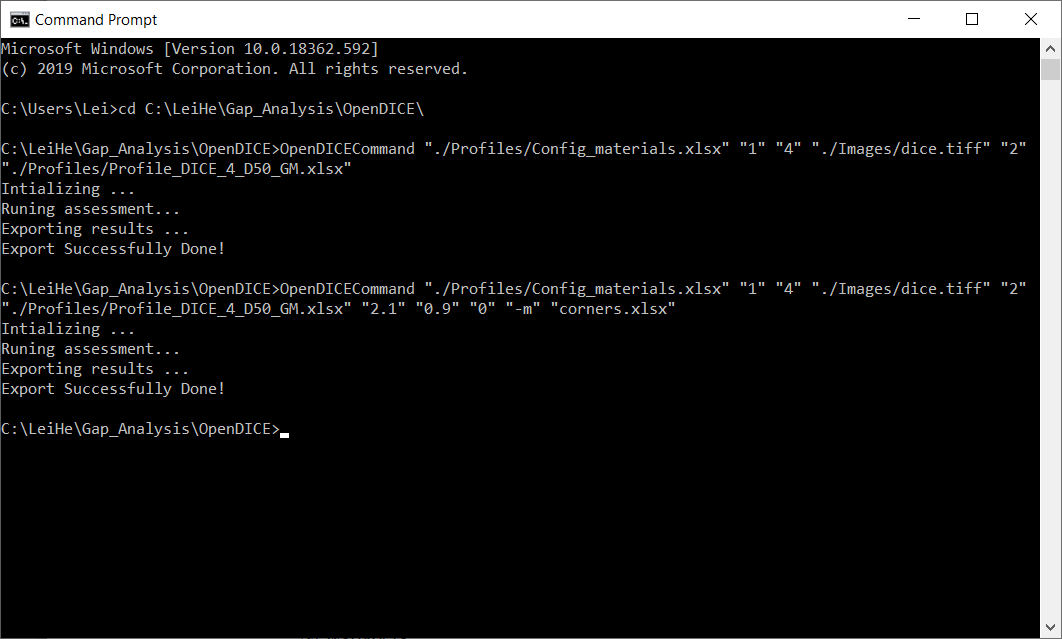 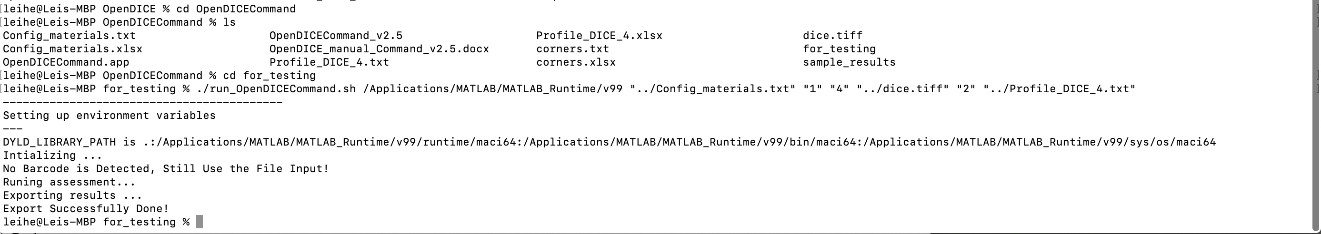 Figure 1. OpenDICE command line version (Windows and Mac)In the interface (Figure 1), the command line consists of the software name, OpenDICECommand, and a set of parameters:Material specifications (Config_materials.xlsx), please refer the GUI version manual.Material selection (specified with a numeric value)
Bound Volumes: General Collections ----------------------------------------------------1
Bound Volumes: Rare and Special Materials--------------------------------------------2
Documents (Unbound): General Collections --------------------------------------------3
Documents (Unbound): Manuscripts and Other Rare and Special Materials  ------4
Oversize Items: Maps, Posters, and Other Materials -----------------------------------5
Newspapers  ----------------------------------------------------------------------------------6
Prints and Photographs ---------------------------------------------------------------------7
Paintings and Other Two-Dimensional Art (other than prints) -----------------------8
Photographic Transparencies: 35mm to 4"x5" ------------------------------------------9
Photographic Transparencies: >4"x5" ----------------------------------------------------10
Photographic Negatives: 35mm to 4"x5" -----------------------------------------------11
Photographic Negatives: > 4"x5" --------------------------------------------------------12
X-ray Film: (Radiographs) ----------------------------------------------------------------13
Printed Matter, Manuscripts, and Other Documents on Microfilm ------------------14FADGI star criteria selection (specified with a numeric value): * (1); ** 2; *** (3); **** (4)4. Target image name (dice.tiff)5. For the target options (specified with a numeric value): ColorChecker SG ----------------------------------------------------------------------------1
DICE ------------------------------------------------------------------------------------------2
ObjectDICE(small) --------------------------------------------------------------------------3
FADGI 19264 --------------------------------------------------------------------------------4
FADGI 19264 Commercial ----------------------------------------------------------------5
NGT (manual) -------------------------------------------------------------------------------6
DT-NGT --------------------------------------------------------------------------------------7
IT8.7/2 (manual) -----------------------------------------------------------------------------8
UTT      ----------------------------------------------------------------------------------------9
Negative/Positive Small 35mm ------------------------------------------------------------10
Negative Large 4x5 --------------------------------------------------------------------------11
Negative Small 35mm 2 ---------------------------------------------------------------------12
Negative Middle 120x120 -------------------------------------------------------------------13
IT8.7/1 (manual) ------------------------------------------------------------------------------146. Target profile name (Profile_DICE_4_D50_GM.xlsx), please refer the GUI version manual.The above six parameters are required!The following parameters are optional, but some of them must be specified together, i.e., they cannot be used individually. 7. Tonescale assessment parameters (3 parameters specified in the following order as numeric values): 
Gamma (2.2), Gain (1.0), Offset (0)8. Export results (-e)
If not specified, then the software exports only luminance results; if it’s specified, then all RGB components will be exported. 9. Manual ROI detection parameters (-o corners.xlsx)For more accurate results or fast processing, this option is recommended! An example with four corner points is specified as following:
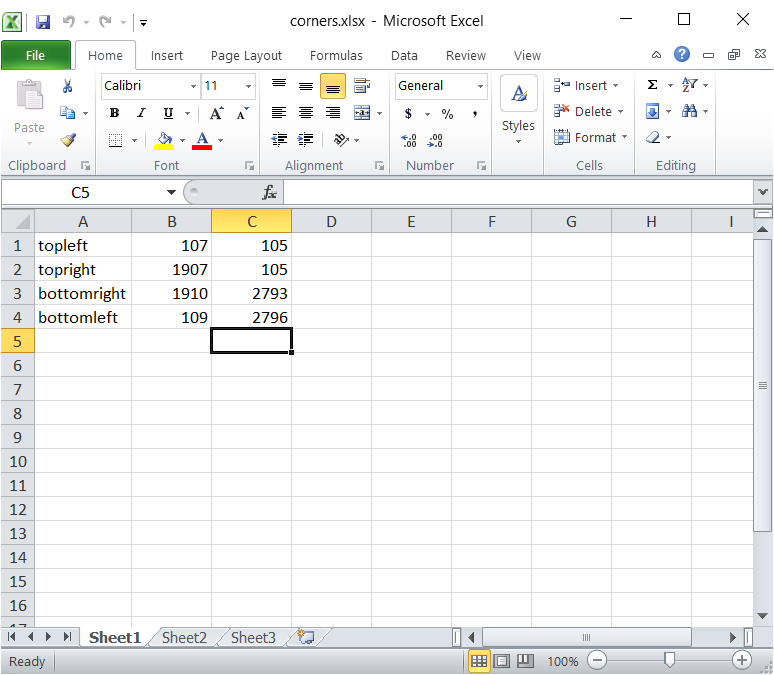 The software exports the results as the GUI-based version in an Excel file. 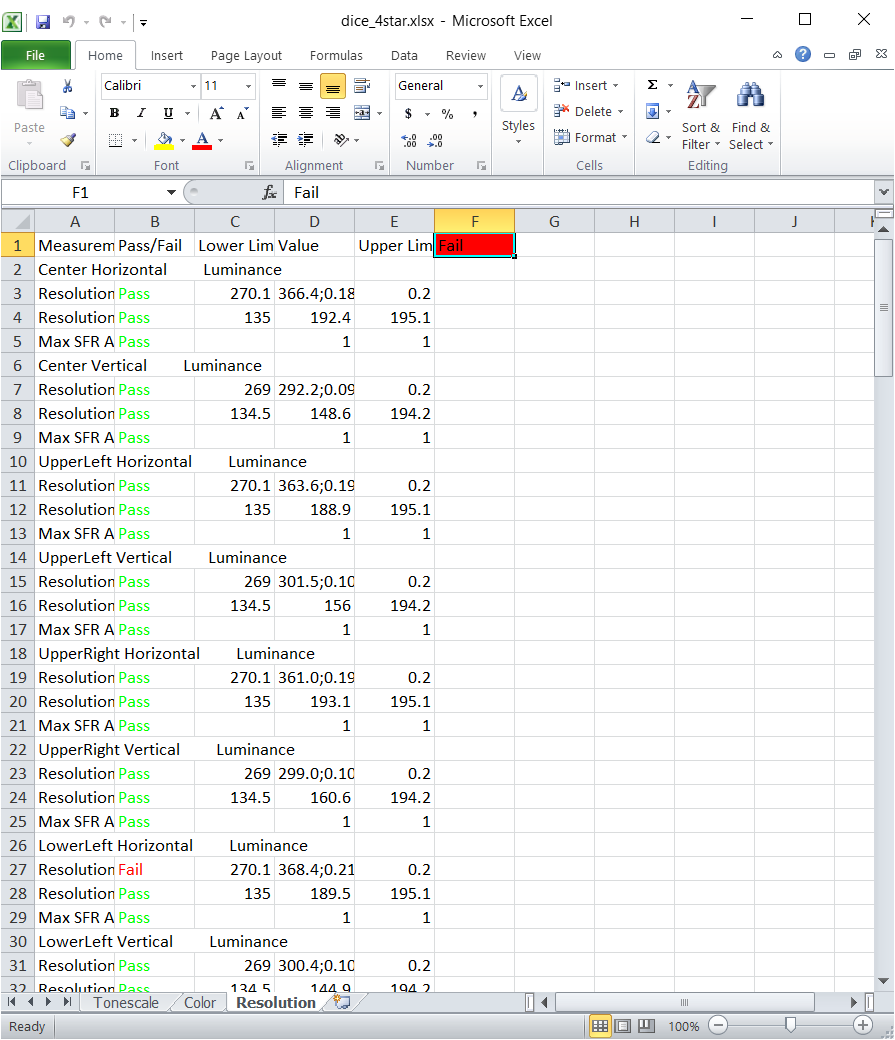 